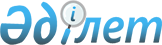 Об организации и обеспечении приписки граждан мужского пола 1992 года рождения к призывному участку в 2009 годуРешение акима города Костаная Костанайской области от 22 января 2009 года № 1. Зарегистрировано Управлением юстиции города Костаная Костанайской области 2 февраля 2009 года № 9-1-118

      В соответствии с подпунктом 13 пункта 1 статьи 33 Закона Республики Казахстан "О местном государственном Управлении в Республике Казахстан" и на основании пункта 3 статьи 17 Закона Республики Казахстан "О воинской обязанности и воинской службе" РЕШИЛ:



      1. Организовать и провести в январе-марте 2009 года приписку граждан мужского пола Республики Казахстан, которым в год приписки исполняется семнадцать лет к призывному участку Управления по делам обороны города Костанай по месту жительства в целях принятия граждан на воинский учет, определение их количества, степени годности к воинской службе и состоянии здоровья, установления общеобразовательного уровня и специальности, определение уровня физической подготовки, предварительного предназначения призывников, отбора кандидатов для подготовки по военно-техническим специальностям и поступления в военные учебные заведения.



      2. Рекомендовать начальнику Государственного учреждения "Управление здравоохранения Костанайской области" (по согласованию): 

      1) направить для медицинского освидетельствования допризывников опытных врачей-специалистов, а также средних медицинских работников; 

      2) обеспечить для допризывников предварительное обследование; 

      3) обеспечить для допризывников внеочередное дополнительное обследование по направлению врачей-специалистов городской медицинской комиссии в лечебно-оздоровительных учреждениях.



      3. Начальнику Государственного учреждения "Отдел финансов акимата города Костанай": 

      обеспечить финансирование мероприятий, связанных с организацией и проведением приписки в январе-марте 2007 года за счет ассигнований, предусмотренных в смете расходов Управления по делам обороны города Костанай в соответствии с Законом Республики Казахстан "О государственных закупках". 



      4. Настоящее решение вводится в действие по истечении десяти календарных дней после дня его официального опубликования и распространяется на действия, возникшие с 9 января 2009 года. 



      5. Контроль за выполнением данного решения возложить на заместителя акима города Костаная Жандубаева М.К.       Исполняющий обязанности 

      акима города Костаная                      Б. Жакупов 
					© 2012. РГП на ПХВ «Институт законодательства и правовой информации Республики Казахстан» Министерства юстиции Республики Казахстан
				